
Дети в Интернете: 10 правил безопасностВ СМИ можно встретить  много  страшных заявлений: «Родители, обратите внимание на своих детей! Вы слышали о новом "тренде" молодежи? Дети "покупают" свою смерть. За теми, кто купил приложение, закрепляется человек, следящий за выполнением заданий. Последний этап игры – суицид».Авторы сообщают: «В разгаре информационная суицидальная война против наших детей!» - и дают ссылки на страницы уже погибших подростков. Повесился, выпрыгнул из окна, отравилась таблетками… Неужели и этих страшных историй недостаточно для того, чтобы наконец обратить внимание на то, чем заняты дети за компьютером?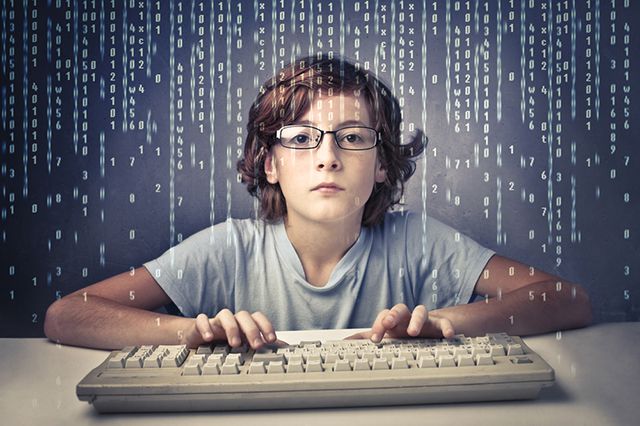 На правах классного руководителя вы можете провести соответствующую беседу как с родителями, так и с самим классом.Разберемся с понятиями.Кибербуллинг – это преследование оскорбительными, агрессивными сообщениями, главная цель – запугать и тем самым подчинить себе человека. Основной площадкой являются социальные сети, там оскорбляют не только с помощью сообщений, но и взламывают страницу жертвы (или создают поддельную), разместив там лживый и унизительный контент.Груминг – установление доверительных отношений с ребенком с целью личной встречи, вступления в интимные отношения, шантажа и эксплуатации (в том числе террористическими организациями). Знакомство со злоумышленником чаще всего происходит в чате, на форуме или в социальной сети. Чаще всего он представляется сверстником, входит в доверие и пытается узнать личную информацию (адрес, телефон и др.), а потом и договориться о встрече. Иногда такие «персонажи» выманивают у ребенка компрометирующую информацию – просят прислать фотографии или провоцируют на непристойные действия перед веб-камерой.Контентные риски – к ним относятся тексты, картинки, аудио- и видеофайлы, ссылки на сторонние ресурсы, которые содержат вредоносную, неэтичную и противозаконную информацию, в том числе распространение наркотиков через Интернет, порнографические материалы, призывы к разжиганию межнациональной розни и экстремистским действиям, способы причинения боли и вреда, чрезмерного похудения и самоубийства. Такая информация способна нанести прямой вред психическому и физическому здоровью детей и подростков.Чтобы обезопасить юного пользователя, родителям нужно обозначить границы дозволенного и возможные опасности.Первое. Расскажите, что такое интернет-пространство, чем оно полезно, а чем опасно. Лучше представить всемирную Сеть как помощника в поиске информации, а не возможность для развлечений.Второе. Договоритесь, сколько времени ребенок может проводить в сети. Чем он старше, тем это время может быть больше, но определенные рамки нужны в любом случае.Третье. Расскажите о том, что в Интернете можно столкнуться со злоумышленниками и запрещенной информацией – о насилии, наркотиках, порнографии, фашизме и т.д. Зачастую ребенок потребляет такую информацию не по своей воле – например, она отображается во всплевающих окнах. Попросите ребенка рассказывать о подобных случаях родителям.Четвёртое. Расскажите, что нельзя делиться личными данными, рассказывать о членах семьи, материальном достатке, давать номер телефона, сообщать адрес, присылать фотографии. Если ребенку необходимо ввести имя для регистрации на сайте, помогите придумать нейтральный псевдоним.Пятое. Интересуйтесь его виртуальными друзьями так же, как реальными. Обратите внимание, кого ребенок добавляет в друзья, с людьми какого возраста общается.Шестое. Приучите без контроля взрослых не встречаться с теми людьми, знакомство с которыми завязалось в Сети. Не секрет, что педофилы часто регистрируются на детских сайтах и вступают в переписку, чтобы завоевать доверие и встретиться с ребенком. Чем может закончиться подобное знакомство, догадаться не сложно. Объясните, что люди в Сети часто выдают себя за других.Седьмое. Научите ребенка развивать интуицию и доверять ей. При малейшем подозрении на опасность обращаться за помощью к взрослым.Восьмое. Поясните, что в Сети действуют те же правила и нормы морали, как в реальной жизни. Научите ребенка не только быть воспитанным даже в виртуальном общении, но и правильно реагировать на обидные слова или действия других пользователей. Не нужно общаться с агрессором и пытаться что-то ему доказать. Лучший способ – ответить хулигану игнором, добавить в черный список или вообще покинуть данный ресурс.Девятое. Если оскорбление и преследование перешли в реальную жизнь, касаются жизни и здоровья ребенка или других членов семьи, вы имеете полное право на защиту со стороны правоохранительных органов.Десятое. Используйте современные программы родительского контроля, которые фильтруют содержимое сайтов и контролируют места посещения.Но все-таки главным остается одно – это доверительное отношение ребенка к родителям. Важно почувствовать грань между внимательным отношением и агрессивным вмешательством в жизнь подростка. Ведь эта крайность может привести к не менее печальным последствиям.